贵港市同德社会工作服务中心招募人数及岗位要求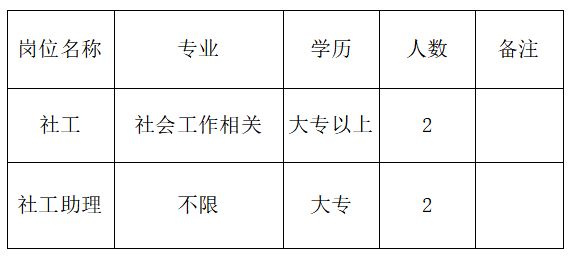 